 	450 Ideen 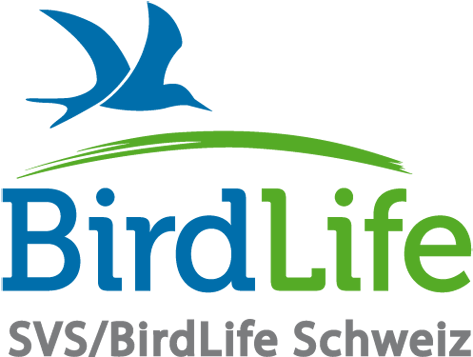 für die Natur vor der HaustürProjekt, TitelZiele des Projektes, Beschrieb (mit Bildern)In Zusammenarbeit mitKostenschätzungProjektidee von (genaue Adresse mit Tel. & Email)